「令和５年度福岡県新型コロナウイルス感染症検査促進事業」検査申込書１．検査目的（該当箇所に✓を記入してください）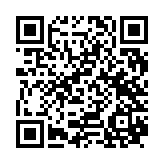 ※福岡県内にお住まいの方であって感染不安を感じる無症状者であれば、飲食、イベント又は旅行・帰省等の活動に際し検査結果通知書を求められた方も含めて、一般検査事業を受検することができます。２．検査方法（どちらかに✓を記入してください）３．受検回数過去1か月以内に「無料検査」を何回受検しましたか？　(医療機関や保健所における検査を除く)４．同意事項（すべての事項を確認後✓を記入してください）無料検査を受検後、ご申告いただいた内容が虚偽であることが判明した場合には、検査費用の負担を求めるほか、福岡県が必要と認める措置を講じることがあります。次回以降の検査申込に当たっては、PCR検査等の結果通知書等の有効期間が３日間、抗原定性検査の結果通知書等の有効期間が１日間とされていること等も踏まえ、前回の検査から経過した日数等を考慮されるようお願いします。すべての項目を記入後、本人確認書類等とともに提出してください。--------------------------------------------------------------------------------担当者確認欄（１）本人確認（該当箇所に✓を記入）　□健康保険証　□運転免許証　□マイナンバーカード　□その他（　　　　　　　　）（２）集計区分等（該当箇所に✓を記入）事業者名（店舗名）（　　　　　　　　　　　　　　　　　　）　担当者（　　　　　　　　　）受検日令和 ５年　　　月　　　日令和 ５年　　　月　　　日生年月日年　　　月　　　日ふりがな性別氏名性別住所住所連絡先（電話番号）連絡先（電話番号）連絡先（e-mailアドレス）連絡先（e-mailアドレス）A　PCR検査等B　抗原定性検査（　　　）回／月※３回以上の場合はその理由を記入してください（　　　　　　　　　　　　　　　　　　　　　　　　　　　　　　　　）仮に検査結果が陽性であった場合には、医師による診断を受けるため、検査所からの案内に従い、事前に連絡した上で医療機関を受診又は専用フォームから「陽性者登録」を行います。この申込書に記載しているすべての項目につき、虚偽がないことを証するとともに、この申込書は福岡県から求めがあった場合には、福岡県に提出されることがあることについて同意します。無料検査無料検査無料検査無料検査有料検査有料検査定着促進事業定着促進事業一般検査事業一般検査事業有料検査有料検査A PCR等B 抗原定性A PCR等B 抗原定性A PCR等B 抗原定性（停止中）（停止中）【一般検査事業の要件確認】（本人確認書類等で福岡県内在住であることを確認してください。）【一般検査事業の要件確認】（本人確認書類等で福岡県内在住であることを確認してください。）